ANNAMALAI          UNIVERSITY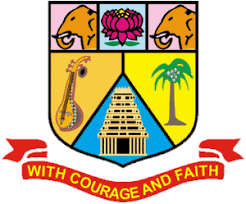 (Affiliated Colleges)206 - B.Sc. BotanyProgramme Structure and Scheme of Examination (under CBCS)(Applicable to the candidates admitted from the academic year 2023 -2024 onwards)Non-major (NME) Electives offered to other Departments* PART-IV: NME / Basic Tamil / Advanced Tamil (Any one)Students who have not studied Tamil upto 12th Standard and have taken any Language other than Tamil in Part-I, must choose Basic Tamil-I in First Semester & Basic Tamil-II in Second Semester.Students who have studied Tamil upto 10th & 12th Standard and have taken any Language other than Tamil in Part-I, must choose Advanced Tamil-I in First Semester and Advanced Tamil-II in Second Semester.COURSE OBJECTIVESTo provide a comprehensive knowledge on the biology of algae.To provide a basis for better understanding of the evolution higher of plants.To understand reproductive biology, ecology of plants by studying the simpler systems in algae.To understand the role of algae in ecosystems as primary producers of nutrition. To understand importance of algae to animals and humans.	UNIT – I :  Classification (Fritsch-1935-1945), criteria for classification, algal distributionUNIT - II   Thallus organization (unicellular-Chlorella, Diatoms, colonial-Volvox, filamentous-Anabaena, Oedogonium, siphonous-Caulerpa, parenchymatous- Sargassum, Gracilaria).UNIT – III  Reproduction-Vegetative, asexual, sexual reproduction and life histories (haplontic-, Oedogonium and Chara, diplontic-Diatoms and Sargassum, diplohaplontic-Ulva and diplobiontic-Gracilaria) (Examples may be changed according to the availability of the specimens)..UNIT – IV : Algal cultivation methods, Algal production systems; indoor cultivation methods and large-scale cultivation of algae, harvesting of algae, post harvest technologyUNIT - V  Algae as food and feed: Agar-agar, Alginic acid and Carrageenan; Diatomite. Resource potential of algae: Application of algae as fuel, agriculture and pharmaceutical. Phycoremediation. Role of algae in CO2 sequestration, Algae as indicator of water pollution, algal bioinoculants, Bioluminescence.Text BooksEdwardlee, R. 2018. Phycology, 5th Ed., Cambridge University Press, London..Kumar, H.D. 1999. Introductory Phycology. Affiliated East-West Press, Delhi Singh, Pandey and Jain. 2020. A text book of Botany, 5th Edition, Rastogi Publication, Meerut.Vashishta, P.C. 2014.  S.Chand & Company Ltd, New Delhi. Ian Morris. 1977. An introduction to the algae. Hutchinson & Co (Publishers) Ltd. London.Reference BooksAziz, F and Rasheed, R. 2019. A Course Book of Algae. Publisher: University of Sulaimani.ISBN: 978-9922-20-391-1.Mihir Kumar, D. 2010. Algal Biotechnology. Daya Publishing House, New Delhi Chapman V.J. and Chapman D.J, 2013. The Algae. Alpha Numera..Fritsch, F.E. 1945. Structure and reproduction of Algae. Cambridge University press.Round, FE. 1984.The Ecology of Algae. Cambridge University Press.Lee, R.D. 2008.Phycology 4th Edition, Cambridge University Press, New York.Web resourceshttps://www.crcpress.com/Therapeutic-and-Nutritional-Uses-of-Algae/Pereira/p/book/9781498755382https://www.crcpress.com/Algae-Anatomy-Biochemistry-and-Biotechnology-Second-Edition/Barsanti-Gualtieri/p/book/9781439867327https://www.crcpress.com/Marine-Algae-Biodiversity-Taxonomy-Environmental-Assessment-and-Biotechnology/Pereira-Neto/p/book/9781466581678https://www.ikbooks.com/books/book/life-sciences/botany/a-textbook-algae/9788188237449/COURSE OUTCOMESOn successful completion of this course, the student will be able toRelate to the structural organization, reproduction and significance of algae.2.    Demonstrate knowledge in understanding the various life cycle patterns and the  fundamental concepts in algal growth Explain the benefits of various algal technologies on the ecosystem Compare and contrast the thallus organization and modes of reproduction in algae.Determine the emerging areas of Algal Biotechnology for identifying commercial potentials of algal products and their uses.OUTCOME MAPPINGCourse ObjectivesTo develop skills to identify algae based on habitat, thallus structure and the internal organization. To identify microalgae in a mixture.To develop skills to prepare the microslides of algae, To study the economic importance of few species..  To understand importance of algae, to animals and humans.EXPERIMENTS TO BE CARRIED OUTALGAEMicro-preparation of the types prescribed in the syllabus. 2. Identifying the micro slides relevant to the syllabus. 3. Identifying types of algal mixture. 4. Economic importance of Algae as: (i) Food (ii) Feed (iii) Biofertilizers (iv) Seaweed liquid fertilizer (v) Hydrogen production by algae (vi) SCP (vii) Agar Agar (viii) Alginate (ix) Diatomaceous earth. 5. Field visit to study fresh water/marine water algal habitats.6. Visit to nearby industry actively engaged in algal technology.Botanical excursion for collection of algaeBonafide record of practical work done should be submitted for the practical examinationCourse outcomes:On completion of this course, the students will be able to:Recall and identify algae, fungi using key identification characters. Demonstrate practical skills in preparation of fresh mount and identification 
of algal forms from algal mixture. Describe the internal structure of algae, prescribed in the syllabus.Decipher the algal diversity in fresh/marine water, algae, fungi, bacteria, virus lichens, bryophytes and pteridophytes. and their economic importanceEvaluate the various techniques used to culture algae for commercial purposes.Recommended texts1. Kumar, H.D. 1999. Introductory Phycology. Affiliated East-West Press, Delhi.Bendre, M. Ashok and Ashok Kumar, A. 2020. Text Book of Practical Botany-1 (10th ed).  Rastogi Publications, Meerut.Round, FE. 1984.The Ecology of Algae. Cambridge University Press.Aziz, F and Rasheed, R. 2019. A Course Book of Algae. Publisher: University of Sulaimani.ISBN: 978-9922-20-391-1.Singh, Pandey and Jain. 2020. A text book of Botany, 5th Edition, Rastogi Publication, Meerut..Reference booksNancy Serediak and M. Huynh. 2011. Algae identification lab Guide. Accompanying manual to algae identification field guide, Ottawa Agriculture and Agri food Canada publisher. Chapman, V.J and Chapaman, D.J. 1960.The Algae, ELBS & MacMillan, London.Lee, R.D. 2008.Phycology 4th Edition, Cambridge University Press, New York.Dehradun. Edwardlee, R. 2018. Phycology, 5th Ed., Cambridge University Press, London.Web Resourceshttps://www.amazon.in/Practical-Manual-Algae-Sundara-Rajan/dp/8126106492https://books.google.co.in/books/about/Practical_Manual_of_Algae.html?id=8d5DAAAACAAJ&redir_esc=https://freebookcentre.net/biology-books-download/Concepts-of-Botany-Algae-(PDF-21P).htmlOUTCOME MAPPINGMAJOR BOTANY PRACTICAL ITime : 3 Hours								         Max. Marks : 75PRACTICAL QUESTION PAPER1. Make suitable micro preparations of the given specimens A and B. Submit the slides for valuation. Identify the specimens, draw diagrams and give reasons.(Identification – 2, diagram – 3, Reasons – 4, Slide -4)  (13 X 2)				(26)2. Identify the any TWO / THREE  species from the given algal mixture  C. (Identification – 2, diagram – 4,  Reasons – 3)					(9)3. Identify the given specimens D  and E  and write their economic importance.(Identification -1, economic importance-4)   (2 X 5)					(10)4. Spotters – F,  G, H,  and I (Identification – 1, diagram – 2, Reasons –2) (4 X 5)					(20)			            	       								     ____________Total     =           65Record =           10     ____________									    Grand Total    =        75											     ____________KEY & SCHEME OF VALUATION1.  A and B – Algae : Caulerpa, Sargassum, Ulva,      .(Any two – based on the availability of the specimens)(Identification – 2, diagram – 3, Reasons – 4, Slide -4)    (13 X 2)				(26)2. Algal mixture - C : Chlorella, Volvox, Anabaena, Oedogonium(Any two/three species– based on the availability of the specimens)(Identification – 2, diagram – 4,  Reasons – 3)				            	(9)3. Economic importance – D and E     Algae : SCP, food, feed, biofertilizers, seaweed liquid fertilizer, agar (Identification -1, economic importance-4)   (2 X 5)					(10)4. Spotters  - F,  G, H,  and I  (any four  of the following)(Algae–Unicellular, Filamentous, colonial, parenchymatous, siphonous -permanent slides, book diagrams or wet preserved jar specimens)(Identification – 1, diagram – 2, Reasons – 2) (5 X 4)					(20)											      ____________Total     =           65Record =           10                  _____________									 Grand Total    =           75											      ____________Course Objectives  The main objectives of this course are: Unit - I: Diversity of Invertebrates–IPrinciples of taxonomy. Criteria for classification–Symmetry and Coelom –Binomial nomenclature. Classification of Protozoa, Coelenterata, Helminthes and Annelida upto classes with two examples.Unit – II: Diversity of Invertebrates–IIClassification of Arthropoda, Mollusca and Echinodermata upto class level with examples.Unit – III: Diversity of Chordates–IClassification of Prochordata, Pisces and Amphibia upto orders giving two examples.Unit – IV:  Diversity of Chordates–IIClassification of Reptilia, Aves and Mammalia upto orders giving two examples.Unit –V : Animal organization Structure and organization of (i) Earthworm, (ii) Rabbit/Rat, (iii) Prawn/FishExpected Course OutcomesOn completion of this course, students will:Text Books (Latest Editions)Ekambaranatha Iyer, - Outlines of Zoology, Viswanathan Publication.References Books (Latest editions, and the style as given below must be strictly adhered to)Ekambaranatha  Iyar  and  T.N.Ananthakrishnian  -  A  Manual of Zoology Invertebrata–VoI. I: Viswanathan Publishers.Ekambaranatha Iyar and T.N. Ananthakrishnan, - A Manual of Zoology -Invertebrata–Vol. II: Viswanathan Publishers.Ekambaranatha Iyar and T.N.Ananthakrishnan, - A Manual of Zoology: Chordata Viswanathan Publishers. Jordan E.L. and P.S. Verma-Invertebrate Zoology, S. Chand & Co.Web Resources1.  www.sanctuaryasia.com  2.  www.iaszoology.com Outcome MapingS-Strong		M-Medium 		L-Low Course ObjectivesUNIT – I :  Major  Dissection  :  Cockroach:  Circulatory  system,  Nervous  system, Reproductive system. Leech : Nervous System,  Reproductive system.  Earthworm:  Nervous  System,  Reproductive  system.  Pila globosa: Nervous system. Prawn: Nervous system (including Appendages).UNIT – II: Minor Dissection: Cockroach: Digestive system. Earthworm: Viscera, Lateral hearts.  Pila  globosa:  Digestive  system  (Including  radula). Freshwater Mussel: Digestive system.UNIT – III: Mounting: Earthworm: Body setae; Pineal setae. Pila globosa: Radula. Freshwater muscle: Pedal ganglia.UNIT - IV: Mounting : Cockroach: Salivary apparatus, Mouth parts - Honey Bee, House fly and Mosquito mouth parts.UNIT - V: Spotters :(i). Protozoa: Amoeba, Paramoecium, Paramoecium  Binary fission and Conjugation, Vorticella, Entamoeba histolytica, Plasmodium vivax (ii). Porifera: Sycon, Spongilla, Euspongia, Sycon - T.S & L.S, Spicules, Gemmule (iii). Coelenterata: Obelia – Colony & Medusa, Aurelia, Physalia, Velella, Corallium, Gorgonia, Pennatula (iv). Platyhelminthes: Planaria, Fasciola hepatica, Fasciola larval forms – Miracidium, Redia, Cercaria, Echinococcus granulosus, Taenia solium, Schistosoma haematobium  (v). Nemathelminthes: Ascaris(Male & Female), Drancunculus, Ancylostoma, Wuchereria (vi). Annelida: Nereis, Aphrodite, Chaetopteurs, Hirudinaria, Trochophore larva (vii). Arthropoda: Cancer, Palaemon, Scorpion, Scolopendra, Sacculina, Limulus, Peripatus, Larvae - Nauplius, Mysis, Zoea, Mouth parts of male & female Anopheles and Culex, Mouthparts of Housefly and Butterfly. (viii). Mollusca: Chiton, Pila, Unio, Pteredo, Murex, Sepia, Loligo, Octopus, Nautilus, Glochidium larva (ix). Echinodermata: Asterias, Ophiothrix, Echinus, Clypeaster, Cucumaria, Antedon, Bipinnaria larvaExpected Course OutcomesOn completion of this course, students will;Text Books (Latest Editions)Ekambaranatha Iyyar and T. N. Ananthakrishnan, 1995 A manual of Zoology Vol.I (Part 1, 2) S. Viswanathan, Chennai. Ganguly, Sinha an d A dhikari , 2 0 11 . Biology of Animals: Volume I, New Central Book Agency; 3rd revised edition. 1008 pp. Sinha, Chatterjee   and Chattopadhyay, 2 0 1 4.   Advanced   Practical Zoology, Books & Allied Ltd; 3rd Revised edition, 1 07 0 pp. Lal ,S. S, 2016 . Practical Zoology Invertebrate, Rastogi Publications. Verma, P. S. 2010.  A Manual of Practical Zoology:  Invertebates, S Chand, 4 97pp.References Books Barnes, R.S.K., Calow, P., Olive, P.J.W., Golding, D.W. and Spicer, J.I. (2002). The Invertebrates: A New Synthesis, III Edition, Blackwell Science. Barnes, R.D. (1982). Invertebrate Zoology, V Edition. Holt Saunders International Edition. Barrington,  E.J.W.  (1979).  Invertebrate  Structure  and  Functions.  II  Edition, E.L.B.S. and Nelson Boradale, L.A. and Potts, E.A. (1961). Invertebrates: A Manual for the use of Students. Asia Publishing Home. Lal, S.S. 2005. A text Book of Practical Zoology: Invertebrate, Rastogi, MeerutWeb Resourceshttps://nbb.gov.in/ http://www.agshoney.com/training.htm https://icar.org.in/ http://www.csrtimys.res.in/ http://csb.gov.in/ https://iinrg.icar.gov.in/ https://www.nationalgeographic.com/animals/invertebrates/Mapping with Programme Outcomes:S-Strong(3)		M-Medium (2)	L-Low (1)COURSE OBJECTIVESTo learn about the classification, distinguishing traits, geographic distribution, and reproductive cycle of algae, fungi, lichens, and bryophytes..To understand the biodiversity by describing and explaining the morphology and reproductive processes of algae, fungi, bryophytes and microorganisms.To investigate the classification, distinctive traits, distribution and reproduction and life history of the various classes and   major types of Pteridophytes and Gymnosperms.Enable to learn various cell structures and functions of prokaryotes and eukaryotes and understand the salient features and functions of cellular organelles. Understanding of laws of inheritance, genetic basis of loci and alleles	UNIT – I :  BIODIVERSITY Systematics : Two Kingdom and Five Kingdom systems - Salient features of various Plant Groups : Algae, Fungi, Bryophytes, Pteridophytes and Gymnosperms- Viruses - Bacteria.UNIT - II   CELL BIOLOGY Cell as the basic unit of life - Prokaryotic and Eukaryotic Cell (PlantCell) - Light Microscope and Electron Microscope Ultra Structureof Prokaryotic and Eukaryotic Cells - Cell Wall - Cell Membrane,Plastids, Ribosomes.UNIT – III  PLANT MORPHOLOGY Structure and Modification of Root, Stem and Leaf - Structure and Types of Inflorescences - Structure and Types of Flowers, Fruits and Seeds.UNIT – IV : GENETICSConcept of Heredity and Variation - Mendel’s Laws of Inheritance.UNIT - V  PLANT PHYSIOLOGY Cell as a Physiological Unit : Water relations -Absorption and movement : Diffusion, Osmosis, Plasmolysis, Imbibition -Permeability, Water Potential - Transpiration - Movement - Mineral NutritionText Books1. Singh, V., Pande, P.C and Jain, D.K. 2021. A Text Book of Botany. Rastogi Publications,   Meerut.  2. Bhatnagar, S.P and Alok Moitra. 2020. Gymnosperms, New Age International (P) Ltd., Publishers, Bengaluru.3. Sharma, O.P. 2017. Bryophyta, MacMillan India Ltd. Delhi.4. Lee, R.E. 2008. Phycology, IV Edition, Cambridge University Press, New Delhi.5. Pandey B.P. 1986, Text Book of Botany (College Botany) Vol I and II, S.Chand and Co. New Delhi.6.   Rao, K., Krishnamurthy, K.V and Rao, G.S. 1979. Ancillary Botany,S. Viswanathan  Pvt. Ltd., Madras.Reference Books1.   Singh, V., Pande, P.C and Jain, D.K. 2021. A Text Book of Botany. Rastogi Parihar, N.S. 2012. An introduction to Embryophyta –Pteridophytes -  Surjeet Publications, Delhi. 2.  Alexopoulos, C.J. 2013. Introduction to Mycology. Willey Eastern Pvt. Ltd.3. Vashishta, P.C. 2014. Botany for Degree Students Gymnosperms. Chand & Company Ltd, Delhi.4. Coulter, M. Jhon, 2014. Morphology of Gymnosperms. Surjeet Publications, Delhi. 5.Vashishta, P.C. 2014. Botany for Degree Students Algae. 2014.  Chand & Company Ltd, Delhi.6. Parihar, N.S. 2013. An introduction to Embryophyta –Bryophytes -, Surjeet Publications, Delhi.Web resources1. https://www.kobo.com/us/en/ebook/the-algae-world2. http://www.freebookcentre.net/biology-books-download/Fungi-(PDF-15P).html3. http://scitec.uwichill.edu.bb/bcs/bl14apl/bryo1.htm4. https://www.toppr.com/guides/biology/plant-kingdom/pteridophytes/5. https://www.us.elsevierhealth.com/medicine/cell-biology6. https://www.us.elsevierhealth.com/medicine/genetics7. https://www.kobo.com/us/en/ebook/plant-biotechnology-1COURSE OUTCOMESOn successful completion of this course, the student will be able to1. Increase the awareness and appreciation of human friendly algae and their economic importance.2.    Develop an understanding of microbes and fungi and appreciate their adaptive strategies3. Develop critical understanding on morphology, anatomy and reproduction of Bryophytes, Pteridophytes and Gymnosperm4. Compare the structure and function of cells and explain the development of cells.5. Understand the core concepts and fundamentals of plant biotechnology and genetic engineering.OUTCOME MAPPINGCOURSE OBJECTIVESTo describe the common characteristics of fungi as being heterotrophic, unicellular/multicellular.To understand the biology of fungi and to  discuss the importance of fungi in various ecological roles.To understand lichen structure, function, identification, and ecology; Comprehend the events of symbiosis and lichenization   and to demonstrate the use of lichens as bioindicator species.To identify the main groups of  plant pathogens, their symptoms. To understand the various types of plant diseases.	UNIT – I :  FUNGIClassification of fungi - (Alexopoulos and Mims, 1979), criteria for classification, Characteristic features, thallus organization, mode of nutrition, structure, reproduction and life-history of classes, each with one suitable example: Zygomycotina (Pilobolus, Mucor, Rhizopus), Ascomycotina (Aspergillus, Saccharomyces Peziza), Basidiomycotina (Agaricus, Pleurotus, Puccinia) and Deuteromycotina (Cercospora, Alternaria). (Examples may be changed according to the availability of the specimens). Importance of mycorrhizal association.UNIT - II   ECONOMIC IMPORTANCE OF FUNGI: Cultivation of mushroom – Pleurotus (food). Fungi in agriculture application (biofertilizers): Mycotoxins (biopesticides), Production of industrially important products from fungi- alcohol (ethanol), organic acids (citric acid), enzymes (protease). Vitamins (Vitamin B-complex and Vitamin B-12), applications of fungi in pharmaceutical products (Penicillin). Importance of VAM fungi. Harmful effects of Fungi. Agriculture (Biofertilizers); MycotoxinsUNIT – III  BACTERIA, VIRUS: Classification (Bergey’s, 1994), structure and reproduction of bacteria, Mycoplasma, Virology -Viruses general characters, structure and reproduction.UNIT – IV : PLANT PATHOLOGY:  General symptoms of plant diseases; Geographical distribution of diseases; Etiology; Host-Pathogen relationships; Disease cycle and environmental relation; prevention and control of the following plant diseases. General characters of Bacteria and Viruses.Bacterial diseases – Citrus canker and Bacterial wilt of Banana       Viral diseases – Tobacco Mosaic and Vein clearing of Papaya Fungal diseases – Blast disease in rice and Tikka diseaseUNIT - V  LICHENS: Classification (Hale, 1969). Habitat, nature of association, Structure, Nature of Mycobionts and Phycobionts, Study of growth forms of lichens (crustose, foliose and fruticose), types, distribution, thallus organization, reproduction and ecological significance of lichens with special reference to Usnea. Economic importance of Lichens: food, fodder and nutrition, flavor, tanning and dyeing, cosmetics and perfumes, Brewing and distillation, minerals, Natural products,  medicine (Ayurvedic, Siddha), pharmaceutical products, biodegradation agent,  air pollution and biomonitoring, soil formation, nitrogen fixation, Harmful aspects, poison from lichens,.Text BooksPandey, B.P. 1997. College Botany. Vol. I Fungi & Pathology. Mehrotra, R.S and Aneja, K.R. 2003. An introduction to mycology. New age International (P) Ltd, Publishers, New Delhi.Poonam Singh and Ashok Pandey. 2009. Biotechnology for agro-Industrial residues utilization. Springer. Satyanarayana T and Johri B.N. 2005. Microbial diversity, Current Perspectives and Potential Applications, IK International. Nair, L.N. 2007. Topics in Mycology and Pathology, New Central Book agency, Kolkata.Sharma, P.D. 2011. Plant Pathology, Rastogi Publication, Meerut, India.Reference Books1. Alexopoulos, C.J., Mims, C.W., Blackwell, M. 1996. Introductory Mycology. 4th edition. John Wiley & Sons (Asia) Singapore.Webster, J and Weber, R. 2007. Introduction to Fungi. 3rd edition. Cambridge University Press, Cambridge.Sharma, O.P. 2011. Fungi and allied microbes The McGraw –Hill companies, New Delhi.Burnett, J.H. 1971.The fundamentals of Mycology. ELBS Publication, London.Bessey, E.A. 1979. Morphology and Taxonomy of fungi, Vikas publishing House Pvt. Ltd, New Delhi.Dharani Dhar Awasthi. 2000. A Handbook of Lichens Vedams eBooks (P) Ltd. New Delhi.Pelzer, M.J., Chan, E.C.S and Krieg, N.R. 1983. Microbiology , Tata MaGraw Hill Publishing House, New Delhi.Pandey, P.B. 2014. College Botany- 1: Including Algae, Fungi, Lichens, Bacteria, Viruses, Plant Pathology, Industrial Microbiology and Bryophyta. Chand Publishing, New Delhi.Mishra, A. and Agarwal, R.P. 1978. Lichens – A Preliminary Text. Oxford and IBH.Web resourceshttps://www.amazon.in/Fungi-Sarah-C-Watkinson-ebook/dp/B0199YFDFEhttp://www.freebookcentre.net/biology-books-download/A-text-book-of-mycology-and-plant-pathology.htmlhttp://www.freebookcentre.net/Biology/Mycology-Books.htmlhttps://www.kobo.com/us/en/ebook/introduction-to-fungihttp://www.freebookcentre.net/biology-books-download/Introductory-Mycology.htmlCOURSE OUTCOMESOn successful completion of this course, the student will be able toRecognize the general characteristics of microbes, fungi and lichens and disease symptoms.Develop an understanding of microbes, fungi and lichens and appreciate their adaptive strategies based on structural organizationIdentify the common plant diseases, according to geographical locations and device control measuresAnalyze the emerging trends in fungal biotechnology with special reference to agricultural and pharmaceutical applications.Determine the economic importance of microbes, fungi and lichens.OUTCOME MAPPINGCourse ObjectivesTo enable students to identify microscopic and macroscopic fungi.. To prepare microslides of fungi and lichens..To know the presence of pathogen inside the plant tissues through microscopic sections To identify the bacteria and viruses based on the morphology, and microslides To know the economic importance of the microbes studied..EXPERIMENTS TO BE CARRIED OUTEXPERIMENTSMicroscopic observation of vegetative and reproductive structures of types prescribed in the syllabus through temporary preparations and permanent slides. Identifying the micro slides relevant to the syllabus.Herbarium specimens of bacterial diseases/photograph.Protocol for mushroom cultivation. Inoculation techniques for fungal culture (Demonstration only). Study of economically important products obtained from fungi: Fungal biofertilizers,  biopesticides, biofungicide (Trichoderma), edible mushroom/Yeast, organic acids (citric acid) enzymes (protease), antibiotics and vitamins.Mycorrhiza: ecto-mycorrhiza and endo-mycorrhiza (Photographs)Visit to fungal biotechnology laboratories.Ultra structure of bacteria.Structure of bacteriophage.Micro-preparation of Usnea to study vegetative and reproductive structures.Identifying the micro slides relevant to the syllabus.Study of thallus and reproductive structures (apothecium) through permanent slides.Economic importance of Lichens - Dye and perfumeBonafide record of practical work done should be submitted for the practical examinationCourse outcomes:On completion of this course, the students will be able to:Identify microbes, fungi and lichens using key identifying characters.  Develop practical skills for culturing and cultivation of fungi.Identify and select suitable control measures for the common plant diseases Analyze the characteristics of microbes, fungi and plant pathogens.Analyze the characteristics of microbes, fungi and plant pathogensRecommended textsSharma O.P and S, Dixit. 2002. Gymnosperms. Pragati Prakashan.Gangulee, H.C and A.K. Kar. 2013. College Botany. Vth Edition. S. Chand.Sharma, O.P. 2012. Textbook of Pteridophyta, TATA MacMillan India Ltd., New Delhi.Chamberlain, C.J. 1934. Gymnosperms: Structure and Evolution. Chicago Reprinted 1950). New York.Bhatnagar, S.P and Moitra, A. 1996. Gymnosperms. New Age International Publishers, New Delhi, IndiaReference booksSmith, G.M. 1955. Cryptogamic Botany Vol.II. Tata McGraw Hill. New Delhi.James.W. Byng. 2015. The Gymnosperms practical hand book. A practical guide to extant    families and genera of the world. Published by plant Gateway, Tol Bot Street, Herford, SG137BX, United Kingdom. Sharma, O.P. 2012. Textbook of Pteridophyta, TATA MacMillan India Ltd., New Delhi.Chamberlain, C.J. 1934. Gymnosperms: Structure and Evolution. Chicago Reprinted 1950). New York.Kirkaldy, J.E. 1963. The study of Fossils. Hutchinson Educational, London.Web Resources1. https://www.google.co.in/books/edition/Gymnosperms/3YrT5E3Erm8C?hl=en&gbpv =1&dq=gy mnosperms&printsec=frontcover 2.  https://www.amazon.in/Paleobotany-Biology-Evolution-Fossil-Plants/dp/0123739721https://books.google.co.in/books/about/Paleobotany.html?id=HzYUAQAAIAAJhttps://trove.nla.gov.au/work/11471742?q&versionId=46695996OUTCOME MAPPINGMAJOR BOTANY PRACTICAL IITime : 3 Hours								         Max. Marks : 75PRACTICAL QUESTION PAPER1. Make suitable micro preparations of the given specimens A and B. Submit the slides for valuation. Identify the specimens, draw diagrams and give reasons.(Identification –1, diagram – 2, Reasons – 3, Slide -3)  (9 X 2)				(18)2. Identify the Plant Pathology specimen C. . Name the disease (1) and  causal organism (2),  Write the symptoms (3) and control measures(3) (Identification – 1, diagram – 2, Reasons – 2)						(09)3. Identify the given specimens D and E and write their economic importance.(Identification -1, economic importance-4)   (2 X 5)					(10)4. Spotters – F, G, H, I, J , K and L(Identification – 1, diagram – 1, Reasons – 2) (7 X 4)					(28)			            	       								     ____________Total     =           65Record =           10     ____________									    Grand Total    =        75											     ____________MAJOR BOTANY PRACTICAL IIKEY & SCHEME OF VALUATION1.  Fungi – A and BPeziza, Agaricus,  Pleurotus, Puccinia, CercosporaAny two based on availability(Identification –1, diagram – 2,   Reasons – 3, Slide -3)  (9 X 2)				(18)2. Plant pathology  - C  - Citrus canker, Bacterial wilt,  Tobacco  mosaic, vein clearing, Blast disease and Tikka disease  (Any one)Name the disease (1) and  causal organism (2),  Write the symptoms (3) and control measures(3)					      	(09)3. Economic importance – D and E :     Fungi : Biopesticide, Trichoderma, mushroom, yeast, vitamin and antibiotic sources     Lichens : Dye, Perfume(Identification -1, economic importance-4)   (2 X 5)					(10)4. Spotters  - F, G, H, I, J, K and L (any Seven  of the following)( Fungi, Bacteria, Virus, Mycoplasma, Lichens, Plant pathology specimens – permanent slides, book diagrams or wet preserved jar specimens)(Identification – 1, diagram – 1 Reasons – 2) (7 X 4)					(28)											      ____________Total     =           65Record =           10                  _____________									 Grand Total    =           75											      ____________Unit – I: Respiration- Respiratory pigments and transport of gases. Mechanism of blood clotting. Types of excretory products – Ornithine cycle. Structure of neuron –Conduction of nerve impulse, Mechanism of vision and hearing.Unit – II: Fertilization, Cleavage, Gastrulation and Organogenesis of Frog; Placentation in mammalsUnit – III: Innate and Acquired - Active and Passive; Antigens and Antibodies; Immunological organs–responses in humans; Vaccination scheduleUnit – IV: Human Genetics: Human Chromosomes – Sex Determination in Humans; Patterns of Inheritance: Autosomal Dominant, Autosomal Recessive, X-linked , Y-linked, Mitochondrial, Multiple Allelic and Polygenic; Genetic CounselingUnit - V: Animal Behaviour: Foraging, Courtship Behaviour, Shelter and Nest Construction, Parental Care, Learning BehaviourExpected Course OutcomesOn completion of this course, students will be able to:Text Books (Latest Editions)Verma P.S. & Agarwal - Developmental Biology, Chordata embryology S. Chand & Co.References Books (Latest editions, and the style as given below must be strictly adhered to)Owen, J. A., Punt, J. & Stranford, S. A. Kuby Immunology. New York: W.H. Freeman & Company.Klug, W. S., Cummings, M. R. & Spencer, C - Concepts of Genetics. (12th ed.). New Jersey: Pearson Education.Mathur, R.  Animal Behaviour. Meerut: Rastogi.Verma P.S. & Agarwal Developmental Biology, Chordata embryology. S.Chand & Co.Outcome MapingS-Strong		M-Medium		L-Low Course Objectives: Practicals:Qualitative detection of excretory products (Ammonia, Urea, Uric acid). Frog Egg, Blastula and Gastrula. Demonstration of lymphoid organs.4. 	Identification of ABO blood groups 5. 	Identification of human syndroms from karyotyping5. 	Vital staining of chick blastoderm 7. 	Study of behavioural adaptations of animalsExpected Course OutcomesOn completion of this course, students will be able to:Text Book(s) 1	Arumugam N. (2013). Developmental Zoology, Saras Publication, Nagercoil, Tamilnadu, India. 2 	Das S. (2020).Microbiology Practical Manual, CBS Publication, Delhi. 3 	Jayasurya, Arumugam N, Dulsy Fatima. (2013). Practical Zoology Vol 3, Saras Publication, Nagercoil, Tamilnadu, India. 4 	Singh HR and Neerajkumar. (2014). Animal Physiology and Biochemistry, Vishal Publishing Co. Jalandhar, Delhi.Outcome MapingS-Strong		M-Medium		L-Low NON-MAJOR ELECTIVE-I 23UBOTN16: ORGANIC FARMINGMapping with Programme Outcomes:S-Strong (3)	    M-Medium (2)  	L-Low(1)NON-MAJOR ELECTIVE-II 23UBOTN26: MUSHROOM CULTIVATIONMapping with Programme Outcomes:S-Strong (3)	    M-Medium (2)  	L-Low(1)PartCourse CodeStudy Components & Course TitleCreditHours/WeekMaximum MarksMaximum MarksMaximum MarksPartCourse CodeStudy Components & Course TitleCreditHours/WeekCIAESETotalSEMESTER – II23UTAML11/23UHINL11/23UFREL11Language– InghJ jkpo; - IHindi-I/French-I362575100II23UENGL12General English - I362575100III23UBOTC13Core – I: Plant Diversity I Algae552575100III23UBOTP14Core – II: Practical – I: (Covering 23UBOTC13)542575100III23UZOOE15Elective – I(General /Discipline Specific)Zoology - I 232575100III23UZOOEP1Zoology Practical - I122575100IV23UTAMB1623UTAMA16Skill Enhancement Course – I (NME-I) /*Basic Tamil – I /Advanced Tamil - I222575100IV23UBOTF17Foundation Course:Basics of Botany222575100Total2330800SEMESTER – III23UTAML2123UHINL21/23UFREL21Language– IInghJ jkpo; - IIHindi-IIFrench-II362575100II23UENCL22General English – II362575100III23UBOTC23Core – III: Plant Diversity – II: Fungi, Bacteria, Viruses, Plant Pathology and Lichens   552575100III23UBOTP24Core – IV: Practical –  II: Fungi, Bacteria, Viruses, Pathology and Lichens Practical542575100III23UZOOE25Elective – I (General /Discipline Specific)Zoology - II23257510023UZOOEP2Zoology Practical - II132575100IV23UTAMB2623UTAMA26Skill Enhancement Course – II (NME-II) /*Basic Tamil – II /Advanced Tamil - II 222575100IV23USECG27Skill Enhancement Course – IIIInternet and its Applications(Common Paper)222575100Total2330800IV23UBOTN16Organic Farming222575100IV23UBOTN26Mushroom Cultivation222575100SEMESTER - IPART – III 23UBOTC13: Core paper I  : Plant Diversity I ALGAECREDITS: 5HOURS: 75PO1PO2PO3PO4PO5CO123322CO232233CO313322CO422232CO532323SEMESTER –IPART – III23UBOTP14 : Core paper II – Practical ICREDITS: 5HOURS: 60PO1PO2PO3PO4PO5CO123132CO223223CO321323CO413322CO522313SEMESTER: IPART: III23UZOOE15                                                      Zoology – ICredit: 2Hours: 31To acquire a basic knowledge of diversity and organization of Protozoa, Coelenterata, Helminthes and Annelida2To acquire a basic knowledge of diversity and organization of Arthropoda, Mollusca and Echinodermata3To comprehend the taxonomic position and diversity among Protochordata, Pisces and Amphibia4To comprehend the taxonomic position and diversity among Reptilia, Aves and Mammalia5To acquire detailed knowledge of selected invertebrate and chordate forms1Recall the characteristic features invertebrates and chordates.2Classify invertebrates up to class level and chordates up to order level3Explain and discuss the structural and functional organisation of some invertebrates and chordates4Relate the adaptations and habits of animals to their habitat5Analyse the taxonomic position of animals.PO 1PO 2PO 3PO 4PO 5PO 6PO 7PO 8CO 1SCO 2MSCO 3SSCO 4SSMCO 5SSSEMESTER: IPART: III23UZOOEP1                                                    Zoology Practical– ICredit: 1Hours: 21To identify the different groups of invertebrate animals by observing their external characteristics.2To understand the organs, organ system and their functions in lower animals.3To get knowledge about the different modes of life and their adaptation based on the environment. 4Able to dissect and display the internal organs and mount the mouthparts and scales of invertebrates.1Identify and label the external features of different groups of invertebrate animals.2Illustrate and examine the circulatory system, nervous system and reproductive system of invertebrate animals.3Differentiate and compare the structure, function and mode of life of various groups of animals.4To compare and distinguish the dissected internal organs of lower animals. 5Prepare and develop the mounting procedure of economically important invertebrates. PO 1PO 2PO 3PO 4PO 5PO 6PO 7PO 8CO 1SSSSMCO 2MSMLCO 3MSSCO 4SSSMSCO 5SSSSEMESTER - IPART – IV 23UBOTF17:  BASICS OF BOTANY(Foundation Course)CREDITS: 2HOURS: 30PO1PO2PO3PO4PO5CO123322CO232233CO313322CO422232CO532323SEMESTER - IIPART – III 23UBOTC23 : Core paper III  : PLANT DIVERSITY – II: FUNGI, BACTERIA, VIRUSES, PLANT PATHOLOGY AND LICHENSCREDITS: 5HOURS: 75PO1PO2PO3PO4PO5CO123322CO232233CO313322CO422232CO532323SEMESTER –IIPART – III23UBOTC24 : Core paper IV – Practical II(Covering 23UBOTC23)CREDITS: 5HOURS: 60PO1PO2PO3PO4PO5CO123132CO223223CO321323CO413322CO522313SEMESTER: IIPART: III23UZOOE25Zoology – IICredit: 2Hours: 31To enable students to learn basic concepts relating to aspects of respiratory, circulatory, excretory, nervous and sensory physiology.  2To enable students to comprehend the processes involved during development3To enable students to learn basic concepts of immunity and the working of immune organs and familiarize them with the recommended vaccination schedule4To enable students to comprehend the basic concepts of human genetics and patterns of inheritance 5To enable students to learn about aspects of animal behaviour such as foraging, courtship, nest construction, parental care and learning 1Recall the parts and working of body organs and developmental stages, name the patterns of inheritance and list different types of animal behaviour 2Analyse the different developmental stages3Analyse the working of body and immune systems4Analyse the different patterns of inheritance5Relate the behaviour of animals to physiology. Analyse the different types of behaviourPO 1PO 2PO 3PO 4PO 5PO 6PO 7PO 8CO 1SSMSSCO 2MSCO 3SMSSMCO 4SSSMCO 5SSSEMESTER: IIPART: III23UZOOEP2Zoology Practical – IICredit: 1Hours: 21To learn basic concepts relating to various physiological aspects of animals.2To comprehend the processes involved during development3To learn basic concepts of immunity and familiarize on immune organs. 4To know the basic concepts of human genetics and patterns of inheritance 5To learn about aspects of animal behaviour. 1Recall the parts and working of body organs 2Analyse the different developmental stages3Analyse the functioning of body and immune systems4Analyse the different patterns of inheritance5Understand the different types of behaviourPO 1PO 2PO 3PO 4PO 5PO 6PO 7PO 8CO 1SMMMSSCO 2MSMSMCO 3SMSSMCO 4SSSSMCO 5SSSSSTitle of the CourseORGANIC FARMINGORGANIC FARMINGORGANIC FARMINGORGANIC FARMINGORGANIC FARMINGORGANIC FARMINGORGANIC FARMINGORGANIC FARMINGORGANIC FARMINGORGANIC FARMINGPaper NumberNon-Major Elective-I Non-Major Elective-I Non-Major Elective-I Non-Major Elective-I Non-Major Elective-I Non-Major Elective-I Non-Major Elective-I Non-Major Elective-I Non-Major Elective-I Non-Major Elective-I CategoryCategoryElectiveElectiveYearIICredits1Course  CodeCategoryCategoryElectiveElectiveSemesterIICredits1Course  CodeInstructional Hoursper weekInstructional Hoursper weekInstructional Hoursper weekInstructional Hoursper weekLectureLectureTutorialTutorialLab PracticeTotalTotalInstructional Hoursper weekInstructional Hoursper weekInstructional Hoursper weekInstructional Hoursper week22---22Pre-requisitePre-requisitePre-requisitePre-requisiteStudents to gain knowledge on the scope of organic farming and its significance.Students to gain knowledge on the scope of organic farming and its significance.Students to gain knowledge on the scope of organic farming and its significance.Students to gain knowledge on the scope of organic farming and its significance.Students to gain knowledge on the scope of organic farming and its significance.Students to gain knowledge on the scope of organic farming and its significance.Students to gain knowledge on the scope of organic farming and its significance.Learning ObjectivesLearning ObjectivesLearning ObjectivesLearning ObjectivesLearning ObjectivesLearning ObjectivesLearning ObjectivesLearning ObjectivesLearning ObjectivesLearning ObjectivesLearning ObjectivesLearning ObjectivesC1C1C1C1To enable students to gain knowledge on the scope of organic farming and its significance.To enable students to gain knowledge on the scope of organic farming and its significance.To enable students to gain knowledge on the scope of organic farming and its significance.To enable students to gain knowledge on the scope of organic farming and its significance.To enable students to gain knowledge on the scope of organic farming and its significance.To enable students to gain knowledge on the scope of organic farming and its significance.To enable students to gain knowledge on the scope of organic farming and its significance.To enable students to gain knowledge on the scope of organic farming and its significance.C2C2C2C2To impart practical insights sustainable agriculture, green manuring, recycling and composting.To impart practical insights sustainable agriculture, green manuring, recycling and composting.To impart practical insights sustainable agriculture, green manuring, recycling and composting.To impart practical insights sustainable agriculture, green manuring, recycling and composting.To impart practical insights sustainable agriculture, green manuring, recycling and composting.To impart practical insights sustainable agriculture, green manuring, recycling and composting.To impart practical insights sustainable agriculture, green manuring, recycling and composting.To impart practical insights sustainable agriculture, green manuring, recycling and composting.C3C3C3C3To understand the physical and chemical properties of soil.To understand the physical and chemical properties of soil.To understand the physical and chemical properties of soil.To understand the physical and chemical properties of soil.To understand the physical and chemical properties of soil.To understand the physical and chemical properties of soil.To understand the physical and chemical properties of soil.To understand the physical and chemical properties of soil.C4C4C4C4To study sustainable agriculture.To study sustainable agriculture.To study sustainable agriculture.To study sustainable agriculture.To study sustainable agriculture.To study sustainable agriculture.To study sustainable agriculture.To study sustainable agriculture.C5C5C5C5To know about the importance of biofertilizers.To know about the importance of biofertilizers.To know about the importance of biofertilizers.To know about the importance of biofertilizers.To know about the importance of biofertilizers.To know about the importance of biofertilizers.To know about the importance of biofertilizers.To know about the importance of biofertilizers.Course outcomes:On completion of this course, the students will be able to:COProgramme Outcomes 1. Recognize the different forms of biofertilizers and their uses.K12. Explain and interpret the components, patterns, and processes of bacteria for growth in crop production.  K23. Apply techniques for synthesizing green manure and develop strategies to increase crop yield.K34. Analyze and decipher the significance of biofertilizers in soil fertility. K45. Develop new strategies to enhance growth and quality check of medicinal herbs considering the practical issues pertinent to India.  K5UNITCONTENTSISoil – physical, chemical properties. Soil pollution – oil, chemicals –fertilizers, pesticide and herbicide, non-degradable solids, biomagnification, consequences of land pollution – damage to soil and crops. IIOrganic farming – definition, basic concept of organic farming, integrated plant nutrient supply management, integrated insect pest and disease management, integrated soil and water management. Sustainable agriculture practices-crop rotation, mixed cropping.IIIManagement of organic wastes and green manures: Farm manures, Composts, Mulches and pest control, importance of organic manure, importance of green manure, crops of green manure, oil cake. Animal based organic manure–cow dung, vermicompost-methods, production and utilization. IVBiofertilizers–classification, nitrogen fixers–Rhizobium, Cyanobacteria, Azolla and Vesicular Arbuscular Mycorrhiza. VRecycling of bio-degradable municipal, agricultural and Industrial wastes – biocompost making methods.Extended Professional Component (is a part of internal component only, Not to be included in the External Examinationquestion paper)Questions related to the above topics, from various competitive examinations UPSC / TRB / NET / UGC – CSIR / GATE / TNPSC / others to be solved(To be discussed during the Tutorial hour)Skills acquired from thiscourseKnowledge, Problem Solving, Analytical ability, ProfessionalCompetency, Professional Communication and Transferrable SkillRecommended TextsNIIR Board. 2012. The complete Technology Book on Biofertilizer and organic farming. 2nd Edition. NIIR Project Consultancy Services.Sathe, T.V. 2004. Vermiculture and Organic Farming. Daya publishers.Subba Rao N.S. 2017. Biofertilizers in Agriculture and Forestry. Fourth Edition.Medtech.4. Vayas,S.C, Vayas, S. and Modi, H.A. 1998. Bio-fertilizers and organic Farming Akta Prakashan, Nadiad.5. Dongarjal, R.P and Zade, S.B. 2019. Insect Ecology and Integrated Pest Management Akinik Publications, New Delhi.Reference Books1. Vayas,S.C, Vayas, S and Modi, H.A. 1998. Bio-fertilizers and organic Farming Akta  Prakashan, Nadiad.2.  Sathe, T.V.2004. Vermiculture and Organic Farming. Daya publishers.3   Subha Rao, N.S.2000. Soil Microbiology, Oxford & IBH Publishers, New Delhi.4. Reddy, S.R. 2019. Fundamentals of Agronomy Kalyani Publications, Uttar Pradesh 5. Tolanur, S. 2018. Fundamentals of Soil Science IIndEdition , CBS Publishers , New Delhi Web Resourceshttps://www.amazon.com/Beginners-Practical-botanical-horticulture-landscape-ebook/dp/B00MOURUNYhttps://www.e-booksdirectory.com/listing.php?category=323http://www.freebookcentre.net/Biology/Agriculture-Books.html4.https://casfs.ucsc.edu/about/publications/Teaching-Organic-Farming/PDF-         downloads/TOFG-all.pdf5. https://www.amazon.in/s?k=the+organic+farming+manual&hvadid=72636563575133&hvbmt=bb&hvdev=c&hvqmt=b&tag=msndeskstdin-21&ref=pd_sl_6sbf0qtxcy_bCOsPO1PO2PO3PO4PO5PSO1PSO2PSO3PSO4PSO5CO13213212222CO 23321232323CO 32233122323CO 43211232323CO 53323123333Title of the CourseMUSHROOM CULTIVATIONMUSHROOM CULTIVATIONMUSHROOM CULTIVATIONMUSHROOM CULTIVATIONMUSHROOM CULTIVATIONMUSHROOM CULTIVATIONMUSHROOM CULTIVATIONMUSHROOM CULTIVATIONMUSHROOM CULTIVATIONPaper NumberNon-Major Elective-IINon-Major Elective-IINon-Major Elective-IINon-Major Elective-IINon-Major Elective-IINon-Major Elective-IINon-Major Elective-IINon-Major Elective-IINon-Major Elective-IICategoryElectiveElectiveYearIICredits1Course  CodeCategoryElectiveElectiveSemesterIIIICredits1Course  CodeInstructional Hoursper weekInstructional Hoursper weekInstructional Hoursper weekLectureLectureTutorialTutorialLab PracticeTotalTotalInstructional Hoursper weekInstructional Hoursper weekInstructional Hoursper week22---22Pre-requisitePre-requisitePre-requisiteBasic knowledge on structure and function of various groups of mushrooms.Basic knowledge on structure and function of various groups of mushrooms.Basic knowledge on structure and function of various groups of mushrooms.Basic knowledge on structure and function of various groups of mushrooms.Basic knowledge on structure and function of various groups of mushrooms.Basic knowledge on structure and function of various groups of mushrooms.Basic knowledge on structure and function of various groups of mushrooms.Course ObjectivesCourse ObjectivesCourse ObjectivesCourse ObjectivesCourse ObjectivesCourse ObjectivesCourse ObjectivesCourse ObjectivesCourse ObjectivesCourse ObjectivesC1C1To learn and develop skills in mushroom cultivation.To learn and develop skills in mushroom cultivation.To learn and develop skills in mushroom cultivation.To learn and develop skills in mushroom cultivation.To learn and develop skills in mushroom cultivation.To learn and develop skills in mushroom cultivation.To learn and develop skills in mushroom cultivation.To learn and develop skills in mushroom cultivation.C2C2To understand and appreciate the role of mushrooms in Nutrition, Medicine and  health.To understand and appreciate the role of mushrooms in Nutrition, Medicine and  health.To understand and appreciate the role of mushrooms in Nutrition, Medicine and  health.To understand and appreciate the role of mushrooms in Nutrition, Medicine and  health.To understand and appreciate the role of mushrooms in Nutrition, Medicine and  health.To understand and appreciate the role of mushrooms in Nutrition, Medicine and  health.To understand and appreciate the role of mushrooms in Nutrition, Medicine and  health.To understand and appreciate the role of mushrooms in Nutrition, Medicine and  health.C3C3To cultivate mushroom cultivation in small scale industry.To cultivate mushroom cultivation in small scale industry.To cultivate mushroom cultivation in small scale industry.To cultivate mushroom cultivation in small scale industry.To cultivate mushroom cultivation in small scale industry.To cultivate mushroom cultivation in small scale industry.To cultivate mushroom cultivation in small scale industry.To cultivate mushroom cultivation in small scale industry.C4C4To learn about diseases and post harvest technology.To learn about diseases and post harvest technology.To learn about diseases and post harvest technology.To learn about diseases and post harvest technology.To learn about diseases and post harvest technology.To learn about diseases and post harvest technology.To learn about diseases and post harvest technology.To learn about diseases and post harvest technology.C5C5To study new methods and strategies to contribute to mushroom production.To study new methods and strategies to contribute to mushroom production.To study new methods and strategies to contribute to mushroom production.To study new methods and strategies to contribute to mushroom production.To study new methods and strategies to contribute to mushroom production.To study new methods and strategies to contribute to mushroom production.To study new methods and strategies to contribute to mushroom production.To study new methods and strategies to contribute to mushroom production.Course outcomes:On completion of this course, the students will be able to:COProgramme Outcomes 1. Recall various types and categories of mushroom.K12. Explain about various types of food technologies associated with mushroom industry. K23. Apply techniques studied for cultivation of various types of mushroom.K34. Analyze and decipher the environmental factors and economic value associated with mushroom cultivationK45. Develop new methods and strategies to contribute to mushroom production.    K5 & K6UNITCONTENTSIIntroduction:  Morphology, Types of Mushroom, identification of edible and poisonous mushroom, Nutritive values, life cycle of common edible mushrooms.IIMushroom cultivation, prospects and scope of Mushroom cultivation in small scale Industry.IIILife cycle of Pleurotus spp and Agaricus spp. IVSpawn production, growth media, spawn running and harvesting of mushrooms and marketing.VDiseases and post harvest technology, Insect pests, nematodes, mites, viruses, fungal competitors and other important diseases. Extended Professional Component (is a part of internal component only, Not to be included in the External Examinationquestion paper)Questions related to the above topics, from various competitive examinations UPSC / TRB / NET / UGC – CSIR / GATE / TNPSC / others to be solved(To be discussed during the Tutorial hour)Skills acquired from thiscourseKnowledge, Problem Solving, Analytical ability, ProfessionalCompetency, Professional Communication and Transferrable SkillRecommended TextsHandbook of Mushroom Cultivation. 1999. TNAU publication.2. Marimuthu, T., Krishnamoorthy, A.S., Sivaprakasam, K. and Jayarajan. R. 1991. Oyster Mushrooms, Department of Plant Pathology, Tamil Nadu Agricultural University, Coimbatore.3. Swaminathan, M. 1990. Food and Nutrition. Bappco, The Bangalore Printing and Publishing Co. Ltd., No. 88, Mysore Road, Bangalore - 560018.4. Sing. 2005. Modern Mushroom Cultivation, International Book Distributors, Dehradun.5. Verma,	2013.	Mushroom:	edible	and	medicinal:	cultivation conservation,	strain improvement with their marketing. Daya Publishing House.Reference Books1. Handbook of Mushroom Cultivation. 1999. TNAU publication.Marimuthu, T., Krishnamoorthy, A.S., Sivaprakasam, K. and Jayarajan. R. 1991. Oyster Mushrooms, Department of Plant Pathology, Tamil Nadu Agricultural University, Coimbatore.3.   Swaminathan, M. 1990. Food and Nutrition. Bappco, The Bangalore Printing and Publishing Co. Ltd., No. 88, Mysore Road, Bangalore - 560018.4.  Nita Bahl. 2002. Handbook on Mushroom 4th edition Vijayprimlani for oxford & IBH publishing co., Pvt., Ltd., New Delhi.  Dr.C. Sebastian Rajesekaran Reader in Botany   Bishop Heber College, Trichy – 17.5.  Suman. 2005. Mushroom Cultivation Processing and Uses, M/s. IBD Publishers and Distributors, New Delhi.Web Resourceshttps://www.amazon.in/Mushroom-Cultivation-India-B-C/dp/817035479Xhttp://nrcmushroom.org/book-cultivation-merged.pdfhttp://agricoop.nic.in/sites/default/files/ICAR_8.pdfhttp://www.agrimoon.com/mushroom-culture-horticulture-icar-pdf-book/https://books.google.co.in/books/about/Mushroom_Cultivation_in_India.html?id=6AJx99OGTKEC&redir_esc=yCOsPO1PO2PO3PO4PO5PO6PO7PO8CO1SSMLMMCO 2SMSMSCO 3MSMSCO 4SSSSMSCO 5SSMSS